Publicado en Madrid el 01/03/2021 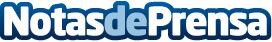 LaborFox, la plataforma que valida el talento con pruebas online para acceder a un trabajo cualificadoGracias al desarrollo de tecnología propia y a un conjunto de pruebas de competencias profesionales permite validar el talento sin perderlo. Los candidatos pueden realizar los test hasta 4 veces y decidir si comparten con las empresas los resultadosDatos de contacto:LaborFox605065567Nota de prensa publicada en: https://www.notasdeprensa.es/laborfox-la-plataforma-que-valida-el-talento Categorias: Marketing Emprendedores Software Recursos humanos http://www.notasdeprensa.es